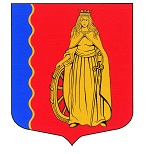 МУНИЦИПАЛЬНОЕ ОБРАЗОВАНИЕ«МУРИНСКОЕ ГОРОДСКОЕ ПОСЕЛЕНИЕ»ВСЕВОЛОЖСКОГО МУНИЦИПАЛЬНОГО РАЙОНАЛЕНИНГРАДСКОЙ ОБЛАСТИАДМИНИСТРАЦИЯПОСТАНОВЛЕНИЕ 28.06.2021                                                                                              № 168   г. МуриноОб определении временной управляющей организации, для управления многоквартирным домом, расположенном по адресу: Ленинградская область,Всеволожский район, г. Мурино, ул. Шувалова, д.16/9В соответствии с частью 17 статьи 161 Жилищного кодекса Российской Федерации, Федеральным законом от 06.10.2003г. № 131-ФЗ «Об общих принципах местного самоуправления в Российской Федерации», требованиями  п. 2 и п. 5 Правил определения управляющей организации для управления многоквартирным домом, в отношении которого собственниками помещений в многоквартирном доме не выбран способ управления таким домом или выбранный способ управления не реализован, не определена управляющая организация, и о внесении изменений в некоторые акты Правительства Российской Федерации», утвержденных постановления Правительства Российской Федерации от 21.12.2018г. № 1616 «Об утверждении Правил определения управляющей организации для управления многоквартирным домом, в отношении которого собственниками помещений в многоквартирном доме не выбран способ управления таким домом или выбранный способ управления не реализован, не определена управляющая организация, и о внесении изменений в некоторые акты Правительства Российской Федерации», постановлением администрации муниципального образования «Муринское городское поселение» Всеволожского муниципального района Ленинградской области от 28.06.2021г. № 167 «Об утверждении перечня организаций для управления многоквартирными домами на территории  муниципального образования «Муринское городское поселение» Всеволожского муниципального района Ленинградской области, и в отношении которых  собственниками помещений не выбран способ управления таким домом или выбранный способ управления не реализован, не определена управляющая организация», принимая во внимание заявление общества с ограниченной ответственностью «Мустанг» вх. № 3040/01-11 от 22.06.2021г., а также с целью непрерывного оказания жилищно-коммунальных услуг, обеспечения благоприятных и безопасных условий проживания граждан, надлежащего содержания общего имущества в многоквартирных домах, администрация муниципального образования «Муринское городское поселение» Всеволожского муниципального района Ленинградской области: ПОСТАНОВЛЯЕТ:Определить общество с ограниченной ответственностью «Мустанг» ИНН 7802847115 (лицензия № 047000035 от 30.03.2015г.) временной управляющей организацией, для осуществления управления, обслуживания общего имущества в многоквартирном доме в соответствии с перечнем работ и (или) услуг по управлению многоквартирным домом, услуг и работ по содержанию и ремонту общего имущества в многоквартирном доме, устанавливаемый в зависимости от конструктивных и технических параметров многоквартирного дома, включая требования к объемам, качеству, периодичности каждой из таких работ и услуг, сформированный из числа работ и услуг, указанных в минимальном перечне услуг и работ, необходимых для обеспечения надлежащего содержания общего имущества в многоквартирном доме, утвержденном постановлением Правительства Российской Федерации от 03.04.2013г. № 290 «О минимальном перечне услуг и работ, необходимых для обеспечения надлежащего содержания общего имущества в многоквартирном доме, и порядке их оказания и выполнения», расположенном по адресу: Ленинградская область Всеволожский район г.Мурино, ул. Шувалова, д.16/9 с сроком на один год до момента:- истечения срока, установленного постановлением о назначении организации, осуществляющей временное управление;- принятия собственниками помещений в многоквартирном доме решения о выборе способа управления многоквартирным домом и реализации данного способа;- заключения договора управления многоквартирным домом с управляющей организацией, определенной по результатам открытого конкурса.2.	Уровень размера платы за содержание и ремонт жилого помещения, на период действия временной обслуживающей организации, применять на
уровне, ранее применяемого, согласно Договору управления № 1 от 02.12.2015г.3. В течение одного рабочего дня со дня принятия настоящего постановления разместить его на официальном сайте муниципального образования «Муринское городское поселение» Всеволожского муниципального района Ленинградской области в информационно-телекоммуникационной сети "Интернет", а также направить в орган исполнительной власти субъекта Российской Федерации, осуществляющего региональный государственный жилищный надзор.4. В течение 5 рабочих дней со дня принятия настоящего постановления направить его собственникам помещений в многоквартирном доме.5. Сектору ЖКХ и благоустройства администрации в течение одного рабочего дня со дня принятия настоящего постановления разместить его в государственной информационной системе жилищно-коммунального хозяйства.6.  Настоящее постановление вступает в силу с 01.07.2021г.7. Контроль за исполнением настоящего постановления оставляю за собой.И.о. главы администрации                                                                Г.В. Левина